KEMENTERIAN AGAMA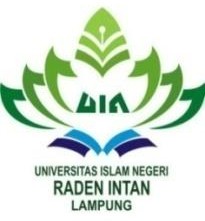 UNIVERSITAS ISLAM NEGERI RADEN INTAN LAMPUNG FAKULTAS USHULUDDIN dan STUDI AGAMAPRODI PSIKOLOGI ISLAMAlamat: Jl. Let. Kol. H. Endro Suratmin Sukarame Bandar Lampung Telp. (0721) 703278LOLOS REVISI SIDANG JUDULBerdasarkan hasil Sidang Judul Proposal Skripsi Jilid 2 pada Hari, Selasa 7 Juni Tahun 2022 pukul 10.00-12.00, dengan ini Layanan Skripsi Prodi Psikologi Islam UIN Raden Intan Lampung menerangkan nama-nama yang tercantum di bawah ini:dinyatakan lolos revisi sidang judul dan dapat mengajukan penerbitan SK pembimbing skripsi. Demikian surat pernyataan ini dibuat untuk dipergunakan sebagaimana mestinya.Bandar Lampung, 30 Juni 2022Telah diperiksa oleh Layanan Skripsi Prodi Psikologi Islam Verifikator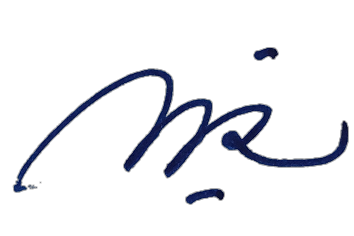 Mustamira Sofa Salsabila, M.SiNONAMANPMJUDUL SKRIPSI1Fitri Ramadhani1931080313Peran Self-Esteem Terhadap Motivasi Berprestasi Siswa SMA Yang MengalamiBroken Home2Artika Syafitri1931080028Hubungan	Antara	Self	CompassionDengan Resiliensi Pada Remaja Yang Tinggal Di Panti Asuhan3Nurul Ashayu Putri1931080159Hubungan antara Celebrity Worship dan Mindfulness dengan Kecenderungan Compulsive Buying Online pada RemajaKomunitas BTS ARMY4Restya Listi Febriana1931080181Pemaafan	pada	Dewasa	Awal	yang PernahDiselingkuhi dalam Pacaran5Riska silvia putri1931080188Hubungan	Antara	Efikasi	Diri	Dan Kemandirian Belajar Dengan PrestasiAkademik Siswa6Dwi Kurniawati1931080065Hubungan Antara Intensitas penggunaan Smartphone Dan Kecenderungan Kebosanan Dengan Perilaku PhubbingPada Orang Tua.7Rezy Adelia Batubara1931080183Hubungan Antara Kebermaknaan Hidup Dengan Kecemasan Dalam MenghadapiKematian Pada Lansia8Meli Nur Linda1931080127Hubungan Antara Dukungan KeluargaDengan	Kecemasan	Sosial	Pada Kelompok Minoritas9Cahya Meyranti1931080045Hubungan antara Body Dissatisfactiondengan	Kecenderungan Perilaku Diet Pada Remaja Akhir Perempuan